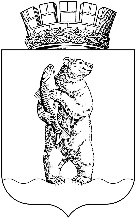 АДМИНИСТРАЦИЯгородского округа АнадырьПОСТАНОВЛЕНИЕОт 21.05.2018                                                                                                         № 382О внесении изменений в ПостановлениеАдминистрации городского округаАнадырь от 30.06.2008 № 74	В связи с произошедшими организационно - кадровыми изменениями в структурных подразделениях Администрации городского округа Анадырь, в целях приведения нормативных правовых актов Администрации городского округа Анадырь в соответствие с законодательством Российской Федерации и Чукотского автономного округа, 	ПОСТАНОВЛЯЮ:	1. Внести в Постановление Администрации городского округа Анадырь от 30.06.2008 № 74 «Об утверждении Положения о создании резерва материальных ресурсов для нужд гражданской обороны и ликвидации чрезвычайных ситуаций природного и техногенного характера» (далее по тексту - Постановление) следующие изменения:а) в названии Постановления после слов «материальных ресурсов» добавить слова «городского округа Анадырь и после слов «чрезвычайных ситуаций» слова «природного и техногенного» заменить на слово «муниципального»;б) преамбулу Постановления изложить в следующей редакции: «В соответствии с федеральными законами от 12.02.1998 № 28-ФЗ "О гражданской обороне", от 21.12.1994 № 68-ФЗ "О защите населения и территорий от чрезвычайных ситуаций природного и техногенного характера", Постановлением Правительства Российской Федерации от 10.11.1996 № 1340 «О порядке создания и использования резервов материальных ресурсов для ликвидации чрезвычайных ситуаций природного и техногенного характера,»;	в) в пункте четвертом после слов «возложить на» слова «первого заместителя Главы Администрации городского округа Анадырь 2Л.П. Канивец» заменить словами «Первого заместителя Главы Администрации городского округа Анадырь – начальника Управления промышленности и сельскохозяйственной политики Администрации городского округа Анадырь Иванцова Р.Г.»;	г) приложение к Постановлению изложить в новой редакции, согласно приложению к настоящему постановлению.2. Настоящее постановление разместить на официальном информационно-правовом ресурсе городского округа Анадырь – WWW.NOVOMARIINSK.RU.3. Контроль за исполнением настоящего постановления оставляю за собой.И.о. Главы Администрации		                                                      Р.Г. ИванцовПриложениек Постановлению Администрациигородского  округа  Анадырьот 21.05.2018  № 382УТВЕРЖДЕНОПостановлением Администрациигородского округа Анадырьот 30.06.2008 г. № 74Положение
о резерве материальных ресурсов городского округа Анадырь  для нужд гражданской обороны и ликвидации чрезвычайных ситуаций муниципального характера
1. Общие положения1.1. Настоящее Положение разработано в соответствии с федеральными законами от 21.12.1994 № 68-ФЗ "О защите населения и территорий от чрезвычайных ситуаций природного и техногенного характера», от 06.10.2003 № 131-ФЗ «Об общих принципах организации местного самоуправления в Российской Федерации», Постановлением Правительства Российской Федерации от 10.11.1996 № 1340 «О порядке создания и использования резервов материальных ресурсов для ликвидации чрезвычайных ситуаций природного и техногенного характера».1.2. Резерв материальных ресурсов городского округа Анадырь для нужд гражданской обороны и ликвидации чрезвычайных ситуаций муниципального характера создается заблаговременно в целях экстренного привлечения необходимых средств, в случае возникновения чрезвычайных ситуаций муниципального характера и включает продовольствие, пищевое сырье, медицинское имущество, медикаменты, транспортные средства, средства связи, строительные материалы, топливо, средства индивидуальной защиты и другие материальные ресурсы.  1.3. Резерв материальных ресурсов городского округа Анадырь создается Администрацией городского округа Анадырь для нужд гражданской обороны и ликвидации чрезвычайных ситуаций муниципального характера.2. Порядок создания, хранения, использования и восполнения резерва материальных ресурсов городского округа Анадырь22.1. Резерв материальных ресурсов городского округа Анадырь для нужд гражданской обороны и ликвидации чрезвычайных ситуаций муниципального характера (далее – Городской резерв) создается исходя из потребностей на нужды гражданской обороны и прогнозируемых видов и масштабов чрезвычайных ситуаций муниципального характера, предполагаемого объема работ по их ликвидации, а также максимально возможного использования имеющихся сил и средств для ликвидации чрезвычайных ситуаций муниципального характера, на основании Плана действий по предупреждению и ликвидации чрезвычайных ситуаций в городском округе Анадырь  и Плана гражданской обороны и защиты населения городского округа Анадырь.2.2. Городской резерв используется при проведении мероприятий гражданской обороны и аварийно-спасательных и других неотложных работ по устранению непосредственной опасности для жизни и здоровья людей, для развертывания и содержания временных пунктов проживания и питания граждан, пострадавших от чрезвычайных ситуаций муниципального характера, оказания им единовременной материальной помощи и других первоочередных мероприятий, связанных с обеспечением жизнедеятельности пострадавшего населения.2.3. Номенклатура и объем накоплений материальных ресурсов Городского резерва устанавливается Администрацией городского округа Анадырь.2.4. Ежегодный объем накоплений материальных ресурсов Городского резерва   планируется   в   пределах  средств,   предусмотренных  на эти  цели  в муниципальном бюджете на соответствующий год.2.5. Управление Городским резервом осуществляет Администрация городского округа Анадырь.2.6. Администрация городского округа Анадырь является муниципальным заказчиком на поставку материальных ресурсов в Городской резерв и оказания услуг по их хранению.2.7. Размещение муниципального заказа на поставку материальных ресурсов в Городской резерв, оказания услуг по их хранению осуществляется в соответствии с Федеральным законом 05.04.2013 № 44-ФЗ "О контрактной системе в сфере закупок товаров, работ, услуг для обеспечения государственных и муниципальных нужд».2.8. Городской резерв, независимо от места его размещения, является собственностью городского округа Анадырь.2.9. Организации, на складских площадях которых хранятся резервы материальных ресурсов Городского резерва, ведут количественный и качественный учет наличия и состояния материальных ресурсов в установленном законодательством порядке и несут полную материальную ответственность за сохранность, находящихся у них материальных ресурсов Городского резерва.3. Финансирование расходов по созданию, доставке, хранению, использованиюи восполнению материальных ресурсов Городского резерва3Финансирование расходов по созданию, доставке, хранению, использованию и восполнению материальных ресурсов Городского резерва и возмещение затрат организациям, осуществляющим ответственное хранение Городского резерва, производится Администрацией городского округа Анадырь в пределах средств, предусмотренных на эти цели в муниципальном бюджете на очередной финансовый год.4. Контроль за созданием, хранением, учетом, использованием ивосполнением материальных ресурсов Городского резерва4.1. Контроль за созданием материальных ресурсов Городского резерва осуществляет отдел военно-мобилизационной работы, ГО и ЧС Администрации городского округа Анадырь. 4.2. Контроль за хранением, учетом, использованием и восполнением материальных ресурсов Городского резерва осуществляет Управление промышленности и сельскохозяйственной политики Администрации городского округа Анадырь.4.3. Контроль за использованием финансовых средств, выделяемых на приобретение, восполнение и хранение материальных ресурсов Городского резерва, осуществляет Управление финансов, экономики и имущественных отношений Администрации городского округа Анадырь в порядке, установленном бюджетным законодательством.____________________________________________________________________